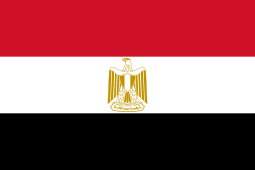 The Israeli-Palestinian conflict is one of the world’s longest-running and most controversial conflicts. At its heart, it is a conflict between two self-determination movements — the Jewish Zionist project and the Palestinian nationalist project — that lay claim to the same territory. The violations of the human rights of the Palestinians by the Israeli occupying forces have not decreased despite the peace process. The list of the offenses is long: torture, arbitrary killings and arrests, the demolition of houses, the severe restrictions imposed on the freedom of movement by hundreds of check points, violence against Palestinians, land confiscation and the construction of illegal settlements, the “ethnic cleansing” of the Palestinians from East Jerusalem, collective punishments, such as the total closure of the territories like Gaza and curfews, and the bombardments of the people of the Gaza Strip.Egypt, as a sovereign nation-state, played a key role in a number of conflict resolutions. This includes its own peace treaty with the state of Israel, the subsequent Israeli-Palestinian conflict resolution in the 1978 Camp David Accords, and the 1979 Egypt-Israel Peace treaty. There were permanent violations of human rights by Israeli authorities and Egypt urged the Council to live up to its mandate and ensure that actions were taken to force Israel to implement international resolutions, including the resolutions of this Council calling for the end of human rights violations.The best solution is a “two-state solution” that would establish Palestine as an independent state in Gaza and most of the West Bank, leaving the rest of the land to Israel. Though the two-state plan is clear in theory, the two sides are still deeply divided over how to make it work in practice.Name: Ankita SinghClass: 10thMUNs attended till now: Amity Model United Nations - UNHRCJaipuria Model United Nation  - UNHRCPreferred Committee- UNHRC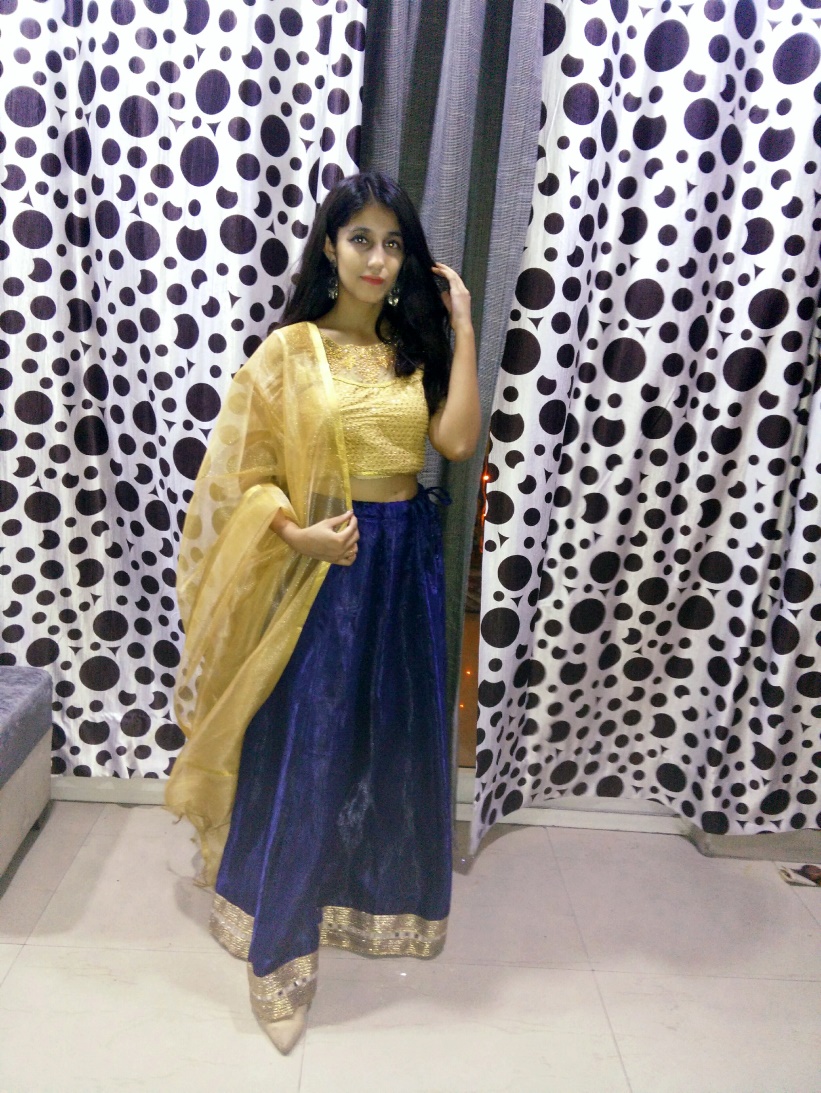 